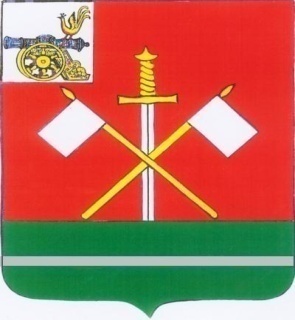 СМОЛЕНСКАЯ ОБЛАСТЬ                                                                                                                                                                                                 МОНАСТЫРЩИНСКИЙ РАЙОННЫЙ СОВЕТ ДЕПУТАТОВ	   Р Е Ш Е Н И Еот  28 августа 2023 года                 								     № 45     О внесении изменений в решение Монастырщинского районного Совета депутатов от 22.04.2011 № 16 «Об установлении размеров должностных окладов, размеров дополнительных выплат и порядка их осуществления лицу, замещающему муниципальную должность, муниципальным служащим в органах местного самоуправления муниципального образования «Монастырщинский район» Смоленской области» (в редакции решений Монастырщинского районного Совета депутатов от 22.12.2011 №20, от 06.12.2012  №104, от 24.10.2014 №58, от 30.04.2015 №23, от 26.12.2016  №34) В соответствии с постановлением Администрации Смоленской области от 14.07.2023 № 395 «О внесении изменений в постановление Администрации Смоленской области от 08.10.2014 № 691», руководствуясь Уставом муниципального образования «Монастырщинский район» Смоленской области, Монастырщинский районный Совет депутатов РЕШИЛ:Внести изменение в решение Монастырщинского районного Совета депутатов от 22.04.2011 № 16 «Об установлении размеров должностных окладов, размеров дополнительных выплат и порядка их осуществления лицу, замещающему муниципальную должность, муниципальным служащим в органах местного самоуправления муниципального образования «Монастырщинский район» Смоленской области» (в редакции решений Монастырщинского районного Совета депутатов от 22.12.2011 № 20, от 06.12.2012 № 104, от 24.10.2014 № 58, от 30.04.2015  № 23, от 26.12.2016  № 34), изложив пункт 1 в следующей редакции:1) «1. Установить размеры должностных окладов по муниципальной должности, должностям муниципальной службы  в  органах местного самоуправления муниципального образования «Монастырщинский район» Смоленской области согласно приложению № 1».2) Приложение № 1 изложить в новой редакции согласно приложению к настоящему решению.Настоящее решение подлежит размещению в информационно-телекоммуникационной сети «Интернет» на официальном сайте Администрации муниципального образования «Монастырщинский район» Смоленской области.Настоящее решение  вступает в силу с момента его подписания и распространяет свое действие на правоотношения, возникшие с 01.07.2023 года.Глава муниципального образования	                               Председатель«Монастырщинский район»                                            Монастырщинского районного                         Смоленской области	                                                         Совета депутатов                                         В.Б. Титов			                              П.А. СчастливыйРазмеры должностных окладов по муниципальной должности, должностям муниципальной службы в органах местного самоуправления муниципального образования «Монастырщинский район» Смоленской области      Приложение  №1к решению Монастырщинского районного  Совета депутатов от 22.04.2011 № 16  (редакции решений от  22.12.2011 № 20, от 06.12.2012  № 104, от 24.10.2014 № 58, от 30.04.2015 № 23, от 26.12.2016  №34)Наименование должностиРазмер должностного оклада в соответствии с  3-ей группой по оплате труда (рублей)12Муниципальная должностьГлава муниципального образования16 405Должности муниципальной службы, замещаемые в исполнительно-распорядительных органах муниципальных образований Смоленской областиДолжности муниципальной службы, учреждаемые для непосредственного обеспечения исполнения полномочий Главы муниципального образованияВысшая должностьЗаместитель Главы муниципального образования8 8848 884Управляющий делами Администрации муниципального образования8 6948 694Должности муниципальной службы, замещаемые для обеспечения исполнения полномочий исполнительно-распорядительных органов муниципальных образований Смоленской областиВысшая должностьНачальник финансового управления8 6948 694Начальник отдела (юридического лица)7 5477 547Начальник отдела7 1707 170Главная должностьЗаместитель начальника финансового управления7 5477 547Начальник архивного отдела7 1617 161Ведущая должностьНачальник отдела финансового управления6 258Старшая должностьГлавный специалист5 4805 480Ведущий специалист4 9604 960Младшая должностьСпециалист I категории4 1794 179Специалист II категории4 1794 179Специалист4 1794 179Должности муниципальной службы, замещаемые для обеспечения исполнения полномочий представительных органов муниципальных образований Смоленской областиСтаршая должностьВедущий специалист4 9604 960Должности муниципальной службы, замещаемые для обеспечения исполнения полномочий контрольно-счетных органов муниципальных образований Смоленской областиВедущая должностьИнспектор контрольно-счетного органа муниципального образования4 9604 960